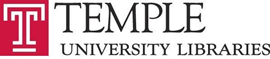 ACADEMIC ASSEMBLY OF LIBRARIANSGENERAL ASSEMBLYAGENDATuesday, November 12, 20192:00 PMCharles Library Event SpaceAttending: Caitlin Shanley, Jackie Sipes, Adam Shambaugh, Nancy Turner, Andrea Goldstein, Holly Tomren, Steven Bell, Tom Ipri, Olivia Given Castello, Matt Shoemaker, Courtney Eger, Jenny Pierce, Gabe Galson, Katy Rawdon, Lauri Fennell, Anne Harlow, Josue Hurtado, Kim Tully, Carla Davis Cunningham, Molly Larkin, Matt Ducmanas, Jessica Lydon, Karen Kohn, Kristina DeVoe, Cynthia Schwarz, Stefanie Ramsay (notetaker), Brian Boling, Urooj Nizami, Margery Sly, Latanya Jenkins, Gretchen SneffApproval of minutes of the September General Assembly meetingApproved. Staff introductionJenny Pierce introduced Courtney EgerDean’s Update, Joe LuciaBuilding updatesEstimate end of December/early January for installation work to be completed and for things that have been installed (e.g., AV) to be operational.HVAC noises across library are getting remedied. Working toward officially closing building project in early January 2020.Furniture cannot be procured until building project is finished. Interested in private seating (not like traditional study carrels).College of Science and Technology students are using building more than any other College (Fox after, CLA next).Will see with admissions next year the impact that Charles has had on student recruitment.Art on 2nd floor? Donor Dennis Alter working with curatorial consultant to acquire art that fits into design environment of building to be installed over the next few months. First work of a series installed this week on 2nd floor. Library Admin has right of refusal over future artwork. Joe will send a message to All Staff with more information. Interested in artists from North Philadelphia community, Temple artists.Planning event with designers from Snohetta to talk about design intentions and features of building.Early stages of strategic planning for next five yearsReport on Nominations and Elections Procedures, Kim TullyMajor changes: elections will be conducted online, draft ballot will be sent out over email, people can self-nominate.Will there be more information on people running for vacancies? SST do ask for people to apply with a statement on what they would contribute, a candidate statement. Consider adding a candidate statement to procedures. Procedures will be approved within Steering Committee.Jackie Sipes reporting on Charles Library UXPresentation from library event held October 25 on UX. Next steps for UX team are to perform project plans, think about user research to supplement what they’ve learned from staff, furniture study (gathering behavioral and attitudinal data -- see how students are using the space, also had paper/online survey).Rachel Cox presentation -- UX for ParentsOld businessNone.New businessNone.
Adjourned 2:54pm.1/7/20 BB